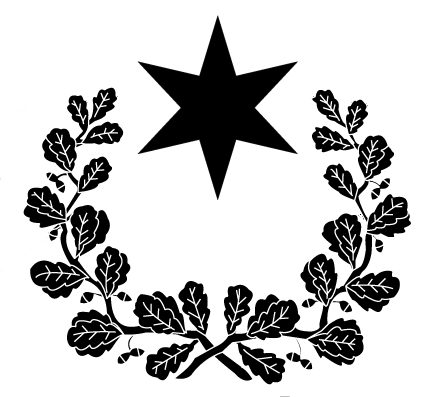 Avaldus EÜS Põhjala Tartu koondise liikmeks astumiseksNimi:E-mail:Telefon:Sünniaeg- ja koht:Kool, eriala, kursus:                                                                                                                                  Kuupäev:AvaldusPalun võtta mind, ……………………………………………….………. EÜS Põhjala Tartu koondise liikmeks.Allkiri:Milline on Sinu varasem haridustee?Millised on Sinu huvid? Millega meeldib Sulle tegeleda? Millistesse organisatsioonidesse oled kuulunud või hetkel kuulud?Millised on Sinu tugevused ja nõrkused?Kus kohast kuulsid EÜS Põhjala kohta ja miks soovid liituda?Mida sooviksid EÜS Põhjalas teha ja kui palju sul on vaba aega?Kuidas Sulle meeldisid varasemad EÜS Põhjala üritused ja külalisõhtud? Mis Sulle meeldis? Mis oleks võinud olla teisiti?